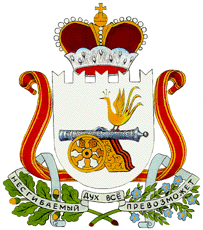 АДМИНИСТРАЦИЯ  БОЛТУТИНСКОГО СЕЛЬСКОГО ПОСЕЛЕНИЯ                     ГЛИНКОВСКОГО РАЙОНА  СМОЛЕНСКОЙ ОБЛАСТИ                              П О С Т А Н О В Л Е Н И Е от "23" ноября  2018 г.                                                          № 50 В целях приведения нормативного правового акта с действующим законодательством Российской Федерации Администрация   п о с т а н о в л я е т:  1.Внести в постановление Администрации Болтутинского сельского поселения Глинковского района Смоленской области от 14.11.2017г. № 63 «Об утверждении муниципальной программы « По прфилактике терроризма и экстремизма, а также минимизации и (или) ликвидации последствий проявлений терроризма и экстремизма на территории Болтутинского сельского поселения Глинковского района Смоленской области на 2018-2020 годы» следующие изменения:        1) в заголовке и тексте слова « на 2018-2020 годы» исключить;        2) в муниципальной программе «По прфилактике терроризма и экстремизма, а также минимизации и (или) ликвидации последствий проявлений терроризма и экстремизма на территории Болтутинского сельского поселения Глинковского района Смоленской области на 2018-2020 год»( далее-муниципальная программа), утверждённой указанным постановлением:        - в наименовании слова « на 2018-2020 годы» исключить;        - в п.10 паспорта муниципальной программы слова «бюджет Болтутинского сельского поселения Глинковского района Смоленской области» заменить словами «внебюджетные»;       - в тексте  раздела.3 муниципальной  программы слова «на период 2018-2020» исключить;       - в приложении № 1:         - в грифе слова « на период 2018-2020 годы» исключить;         - в заголовке слова « на период 2018-2020 годы» исключить;         - в разделе «источники финансирования» п.2 слова «бюджет поселения» заменить словами «внебюджетные»;         - в приложении № 2:         - в грифе слова « на период 2018-2020 годы» исключить.2.Настоящее постановление вступает в силу с 1 января 2019 года и подлежит официальному обнародованию на сайте муниципального образования «Глинковский район Смоленской области» в разделе «Администрация».Глава муниципального образованияБолтутинского сельского поселенияГлинковского района Смоленской области                                  О.П.АнтиповаО внесении изменений в   постановление АдминистрацииБолтутинского сельского поселенияГлинковского района Смоленской области от 14.11.2017г.г. № 63 